Bachelor of Journalism, 120 Hours  2020 - 2022 Catalog Expires Summer 2028Four-year Degree Suggestion (for planning purposes only)Currently enrolled students should meet with their academic advisorLegend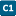 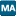 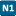 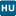 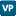 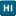 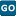 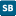 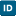 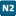 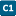 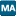 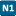 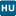 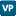 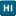 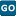 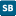 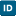 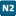 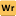 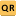 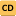 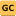 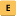 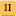 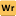 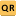 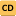 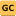 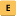 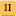 FIRST YEARFIRST YEARFIRST YEARFIRST YEARFIRST YEARFALLHOURSSPRINGHOURSSUMMERMajor Requirement: J 301F3Major Requirement: J 302F3Opportunities:MaymesterSummer sessionsCore: Science & Tech **3Core: Math  **3Opportunities:MaymesterSummer sessionsCore: RHE 306 3Core: Soc & Behav Sci **3Opportunities:MaymesterSummer sessionsGeneral Education: COM 301E3Core: Science & Tech **3Opportunities:MaymesterSummer sessionsCore: UGS 302  /303**3Core: American HIS  **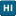 3Opportunities:MaymesterSummer sessionsOpportunities:MaymesterSummer sessions1515Opportunities:MaymesterSummer sessionsSECOND YEARSECOND YEARSECOND YEARSECOND YEARSECOND YEARFALLHOURSSPRINGHOURSSUMMERMajor Requirement: J 310F or 311F 3Major Requirement: J 310F or 311F 3Opportunities:Study AbroadInternshipUTLA/UTNYSummer sessionsGeneral Education: COM 302E3Core: VAPA **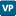 3Opportunities:Study AbroadInternshipUTLA/UTNYSummer sessionsCore: Science & Tech 3Core: E 316L/M/N/P **3Opportunities:Study AbroadInternshipUTLA/UTNYSummer sessionsGeneral Ed: Foreign Language*6General Ed: Foreign Language*6Opportunities:Study AbroadInternshipUTLA/UTNYSummer sessionsOpportunities:Study AbroadInternshipUTLA/UTNYSummer sessions1515Opportunities:Study AbroadInternshipUTLA/UTNYSummer sessionsTHIRD YEARTHIRD YEARTHIRD YEARTHIRD YEARTHIRD YEARFALLHOURSSPRINGHOURSSUMMERMajor Requirement: J 350F 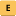 3Major Requirement: Upper-Division J Skills course3Opportunities:Study AbroadInternshipUTLA/UTNYMajor Requirement: Upper-Division J Skills course 3Major Req: Upper-Division J Skills or Concepts course3Opportunities:Study AbroadInternshipUTLA/UTNYCore: GOV 310L 3Upper-Division Elective 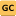 3Opportunities:Study AbroadInternshipUTLA/UTNYGeneral Ed: Foreign Lang/Culture*3Core: American HIS **3Opportunities:Study AbroadInternshipUTLA/UTNYNon-Journalism Elective3Core: GOV 312L 3Opportunities:Study AbroadInternshipUTLA/UTNYOpportunities:Study AbroadInternshipUTLA/UTNY1515Opportunities:Study AbroadInternshipUTLA/UTNYFOURTH YEARFOURTH YEARFOURTH YEARFOURTH YEARFOURTH YEARFALLHOURSSPRINGHOURSSUMMERMajor Requirement: Upper-Division J Skills course3Major Req: Upper-Division J Professional Practice3Opportunities:InternshipMajor Req: Upper-Division J professional practice 3Major Requirement: Upper-Division J Concepts Course3Opportunities:InternshipMajor Requirement: J hours3Upper-Division Non-Moody Elective3Opportunities:InternshipUpper-Division Non-Journalism Elective3Non-Journalism Elective3Opportunities:InternshipUpper-Division Non-Moody Elective3Elective2Opportunities:InternshipMajor Requirement: J hours1Opportunities:Internship1515Opportunities:Internship